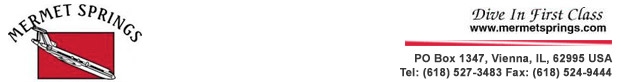 Mermet Springs Dive in First Class Rental EquipmentMermet Springs Dive in First Class Entry FeesUpon arriving at Mermet Springs, everyone must check in at the Administration Office.Fees and Waivers will be distributed based upon quarry usage.Mermet Springs Dive in First Class Concessions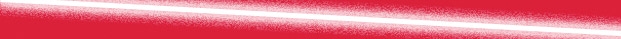 Air Cylinder Refill & Rental CostsWe are a PSI supportive business and your cylinder will be filled by certified fill station operations.We have an Air Fill Bank System with approximately 50 Cascade Bottles are filled to 4500 PSI..  So filling your high pressure cylinders should be no trouble. We also provide on-site Visual Cylinder Inspections (VCIs) which meets OSHA & DOT requirements.
NITROX:Mermet Springs has Nitrox available on site. We have a partial pressure fill station. Your cylinders must be oxygen-cleaned and have all of the current and proper stickers for us to safely fill them. If you do not have cylinders that have been oxygen-cleaned we have pre mixed rental cylinders available on site. All rental cylinders are pre-mixed to 32%.
Air Fills - $8.00Nitrox Fills (up to 36%) - $12.00Nitrox Cylinder Rental (32% - 80. Cu. Ft. premixed) - $15.00Visual Cylinder Inspection - $13.00Hydrostatic Test - $30.00O2 Fill - $12.00Shop rates: Contact Office for further informationCustom Blends available: Contact Office for further informationInspection & Repair CostsMermet Springs has an on-site inspection station & repair shop for any equipment issue or quick fix to get back in the water fast.Spools - $9.00 				Burst Disk - $10.00Standard LP Hose - $35.00	 		Standard HP Hose - $39.00Fin Strap - $8.00				SPG - $90.00PWR Inflator Hose - $40.00, Replacement Power Inflator - $41.00Sherwood Regulator Service - 1st & 2nd Stages, Gauges & Computer - $55.00 Plus PartsSherwood Regulator Service Rebuild Kits - $25.00Buoyancy Compensator - Clean, Service and Lube - $35.00 Plus PartsO2 Clean & Service - Scuba Cylinder Including K/DIN Valve - $40.00 Plus PartsO2 Clean Single Valve - $20.00 Includes PartsO2 Clean Crossover Manifold / Valve - $35.00 Includes PartsVisual Cylinder - $13.00 Includes PartsTumble Cylinder - $15.00Minor Repairs - $5.00 Plus PartsExtraordinary Regulator Repairs & Cleaning May add $10.00 for technician’s time for extensive corrosion, soaking & ultra-sonic cleaningFull Face Mask Rebuild - $75.00 plus partsHungry?Check out The Dive Inn!  Open Seasonally!Open Saturday from 10:00am – 3:00pm & Sunday from 10:00am – 2:00pmMADE FRESH DAILYHamburger - $5.00 (Double add $1.50)Cheeseburger - $5.50 (Double add $1.50)Grilled Chicken Sandwich - $6.50Ham & Cheese or Turkey & Cheese - $3.50Smoked Bologna, hot or cold - $4.50Grilled Cheese - $3.00Nachos & Cheese - $4.00Snacks:Variety Trail Mix - $1.00Banana - $1.00Chips - $1.00Powerade - $2.00Candy Bars - $1.50Watch for Special Treats not on the menu every week!Item RentedDailyWeekendWeeklyRegulator/Octopus & Gauges$20.00$30.00$45.00Regulator/Octo w/ Air Integrated Computer$35.00$45.00$75.00Buoyancy Compensator$20.00$30.00$45.00Weight Integrated BCD$35.00$45.00$75.00Cylinder$12.00$20.00$30.00Wrist Mount Compass$8.00$10.00$15.00Computer rental$15.00$25.00$40.00Wetsuit$20.00$30.00$45.00Weight w/ or w/out Belt$8.00$10.00$15.00Hood$8.00$10.00$15.00Gloves$8.00$10.00$15.00Lights$8.00$10.00$15.00Mask$8.00$10.00$15.00Fins$8.00$10.00$15.00Boots$8.00$10.00$15.00Snorkel$3.00$5.00$15.00Snorkeling Vest$8.00$10.00$15.00DUI Dry Suits w/ Zip Seals$55.00$75.00$100.00Dry Suit Underwear$20.00$25.00$35.00Snorkeling Package 
(mask, fins, boots, snorkel, & vest)$25.00$35.00$45.00Basic Scuba Package 
(cylinder, wetsuit, hood, gloves, weights, BC & regulator w/ gauges)$75.00$95.00$125.00Upgrade Scuba Package                         (computer OR wt. integr. BCD)              $85.00$105.00$150.00Elite Scuba Package                              (computer AND wt. integr. BCD)  $95.00$115.00$175.00Air Fills$10.00Nitrox Fills (up to 36%)$15.00PSI Visual Cylinder Inspection$15.00Hydrostatic Test$50.00Cylinder Tumble$15.00O2 Clean$40.00Hydro, Visual and Air Fill Combo$70.00Diver$25.00Non-Diver$5.00Camping Per Person$5.0030 Volt Amp Camper Hook-upPer Two People, Per Night$20.00Per Person, Per Nightfor Additional Persons in Campers$5.00Candy$.75Soda$1.00Bottled Water$1.00Hot Sandwiches$2.00Chips$.75Fish Dogs$2.00 or 3 for $5.00Season Pass$250.00Bag of Ice$3.00Hats$20.00Coat$125.00Map Slate$8.00